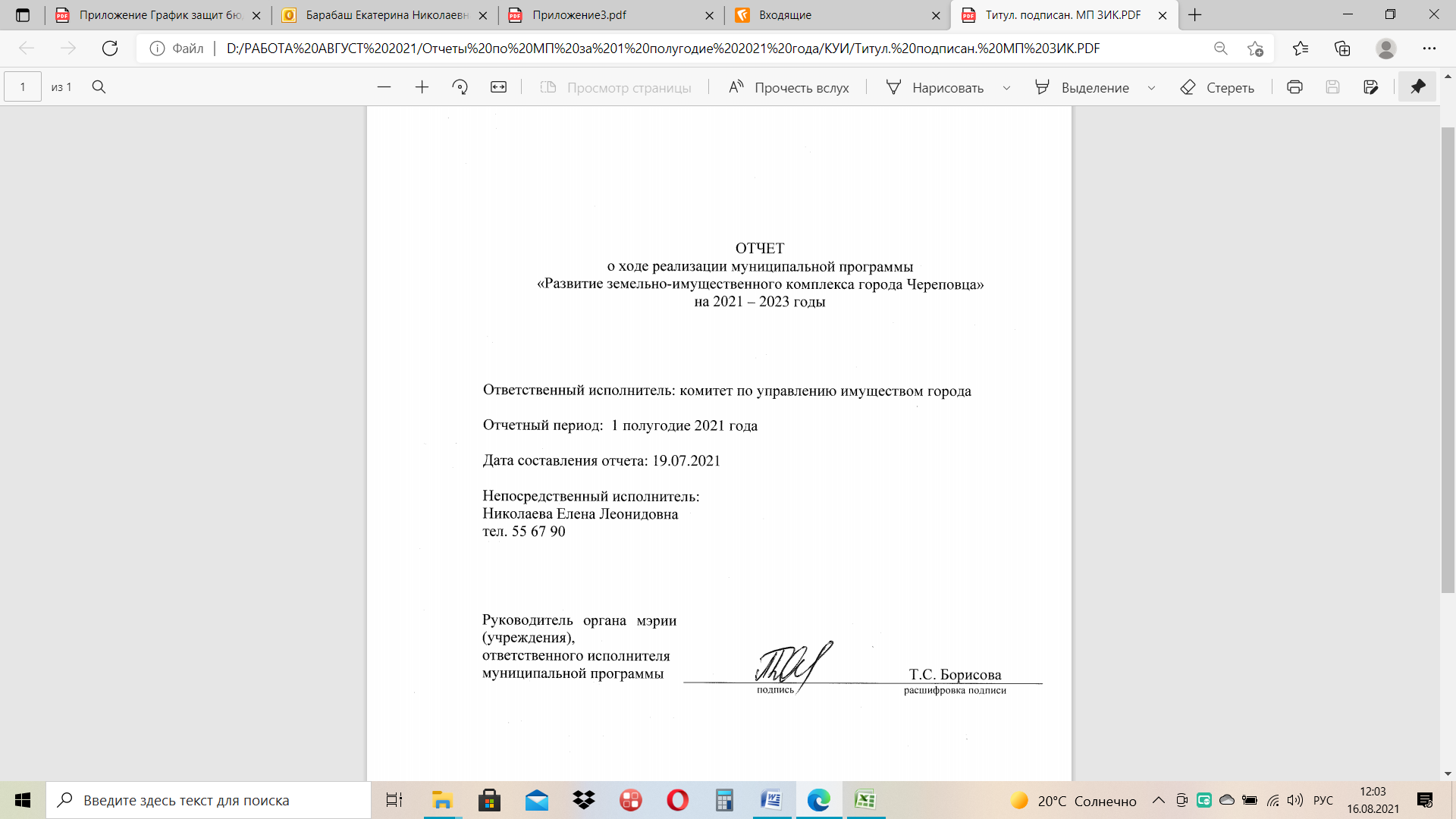 Результаты реализации муниципальной программы.По итогам реализации муниципальной программы «Развитие земельно-имущественного комплекса города Череповца» на 2021 – 2023 годы, достигнутые значения большинства показателей (индикаторов) программы за 1 полугодие 2021 года – соответствуют плану, либо графику исполнения годового плана по данному показателю. Значение показателя за 1 полугодие 2021 года превышает плановое значение на 2021 год по показателю «Площадь земельных участков, предоставленных для строительства» в связи с тем, что предоставлены незапланированные участки МКУ «УКСиР» (32 га «Кладбище №5») и для строительства объектов в рамках реализации договора  комплексном развитии территории, а также выкупленные земельные участки  с аукционов.Также значение показателя за 1 полугодие 2021 года превышает плановое значение на 2021 год по показателю «Качество предоставления муниципальных услуг» в связи с увеличением числа заявителей, которые пользуются дистанционными способами оценки. Значительно превышено плановое значение показателя «Общая площадь нежилых зданий и нежилых помещений, входящих в состав казны, не обремененных правами третьих лиц, в т.ч. содержащихся за счёт средств городского бюджета», в связи тем, что при планировании значения показателя учитывалась реализация имущества по Прогнозному плану приватизации.  Сведения о достижении значений показателей (индикаторов) по состоянию на 01.07.2021 представлены в приложении 1 к отчету.Непосредственные результаты реализации основных мероприятий муниципальной программы за 1 полугодие 2021 годаОсновные мероприятия и включенные в них мероприятия муниципальной программы исполнены частично. В 1 полугодии 2021 года исполнение мероприятия 2.1. «Определение стоимости движимого и недвижимого имущества, в том числе объектов незавершенного строительства, земельных участков и прав на него, размера убытков, причиняемых изъятием земельных участков и объектов недвижимости для муниципальных нужд» исполнено частично в результате проведения аукционных процедур на оказание услуг по рыночной оценке объектов произошло снижение цены единицы услуги, т.е. стоимости подготовки одного отчета об оценке, и как следствие - общая потребность в средствах на оценку рыночной стоимости оказалась ниже запланированной, а также в связи с экономией в рамках проведения аукционных процедур. Неисполнение мероприятия 2.4 «Получение справок о доле в строении» произошло вследствие того, что выполнение таких работ носит заявительный характер. Справки о доле строении необходимы при заключении договоров аренды земельных участков со множественностью лиц на стороне арендатора под строением, зданием, сооружением. В первом полугодии заявлений от арендаторов не поступало. Также неисполнение мероприятий 2.11 «Приобретение в муниципальную собственность объектов «Управа» и 2.12 «Оцифровка документов» объясняется тем, что срок выполнения работ по муниципальным контрактам III квартал 2021 года.Частичное исполнение мероприятия 2.9 «Размещение информационных сообщений на радио и интернет ресурсах» потребность на размещение информационных сообщений на радио» оказалась ниже запланированного, в связи с размещением подробной информации об объектах, выставляемых на торги на интернет-ресурсах, что привело к сокращению количества времени, затрачиваемого на одно сообщение на радио, а также в связи с экономией в рамках проведения аукционных процедур.Сведения о степени выполнения основных мероприятий муниципальной программы представлены в приложении 2 к отчету.Результаты использования бюджетных ассигнований городского бюджета и иных средств на реализацию мероприятий муниципальной программыпо состоянию на 01.07.2021.Исполнение бюджетных ассигнований городского бюджета на реализацию муниципальной программы в целом за 1 полугодие 2021 года составило 62,34 %. При этом исполнение по комитету по управлению имуществом города (ответственный исполнитель Программы) составило 63,9 %, по мэрии города (МАУ «ЦКО») – 39,33 %, по мэрии города (МАУ «ЦМИРиТ») – 43,6 %, по мэрии города (жилищное управление) – 0,0%.Сведения об исполнении бюджетных ассигнований городского бюджета на реализацию муниципальной программы представлены в приложениях 3, 4 к отчету.По основному мероприятию 2. «Обеспечение выполнения отдельных полномочий по управлению имуществом» составили 69,25 % от годового назначения. Низкий процент исполнения (20,1%) в 1 полугодии 2021 года по мероприятию 2.3 Проведение кадастровых работ и технической инвентаризации объектов недвижимости обосновывается экономией, сложившейся в результате проведения аукционных процедур в рамках 44-ФЗ.Низкий процент исполнения (28,35%)  в 1 полугодии 2021 года по мероприятию 2.2 «Публикация информационных сообщений в официальных печатных изданиях» объясняется тем, что  потребность в услугах по опубликованию информационных сообщений в средствах массовой информации оказалась ниже запланированной, т.к. часть информации была опубликована на официальном интернет-портале. Низкий процент исполнения (23,72%) по мероприятию 2.6 «Выявление самовольных рекламных конструкций, установленных на муниципальном недвижимом имуществе, принятие решения об их демонтаже и организация работ по демонтажу. Демонтаж рекламных конструкций, установленных без разрешения и с разрешением, срок действия которого истек, со всех объектов, в т.ч. находящихся в частной собственности, с последующим возмещением расходов бюджета за счет владельцев рекламных конструкций или собственников объектов недвижимости» объясняется тем, что часть незаконно установленных рекламных конструкций демонтирована их владельцами самостоятельно.По основному мероприятию 3 («Содержание имущества казны») исполнение за 1 полугодие 2021 года составило 56,16 %.По основному мероприятию 4 («Организация работ по реализации целей, задач комитета, выполнение его функциональных обязанностей и реализации муниципальной программы») исполнение за 1 полугодие 2021 года составило 40,95%.Информация о расходах городского бюджета, федерального, областного бюджетов, внебюджетных источников на реализацию целей муниципальной программы представлена в приложении 4 к отчету.Изменения, внесенные в муниципальную программу в 1 полугодии 2021 года.В 1 полугодии 2021 года в муниципальную программу постановлениями мэрии города «О внесении изменений в постановление мэрии города от 10.10.2013 № 4412» от 26.03.2021 № 1370, 18.05.2021 № 2058 вносились следующие изменения: 1.Объем финансовых ресурсов, необходимых для реализации основного мероприятия 1 «Организация проведения комплексных кадастровых работ в муниципальном образовании «Город Череповец» скорректирован в соответствии с уведомлениями об изменении бюджетных ассигнований и бюджетных обязательств Департамента имущественных отношений Вологодской области:  - уменьшены расходы на 2022  и 2023 года за счет средств областного бюджета на 277,2 тыс. руб и 423,4 тыс. руб. соответственно;  - увеличены расходы на 2022 и 2023 годы за счет средств федерального бюджета на 277,2 тыс.руб. и 423,4 тыс. руб. соответственно. 2. Добавлен соисполнитель муниципальной программы мэрия города – Жилищное управление с объёмом финансирования на 2021-2023 года в сумме            80,3 тыс. руб.  (согласно протокола заседания экспертного совета по бюджету и экономической политике в городе №1 от 04.02.2021 года) в рамках исполнения мероприятия «2.3 Проведение кадастровых работ и технической инвентаризации объектов недвижимости».3.Основное мероприятие 2 «Обеспечение выполнения отдельных полномочий по управлению имуществом» дополнено мероприятиями:- «2.11 Приобретение в муниципальную собственность объектов «Управа» с объёмом финансирования за счет средств городского бюджета на 2021 год                      13 933,2 тыс.руб. (согласно протокола заседания экспертного совета по бюджету и экономической политике в городе №1 от 04.02.2021 года). Приобретение в муниципальную собственность объектов «Управа» необходимо для размещения работников городских Управ и сотрудников полиции.;- «2.12 Оцифровка документов» с объёмом финансирования на 2021 год                  130,0 тыс.руб. за счет уменьшения расходов по мероприятию «2.9 Размещение информационных сообщений на радио и интернет ресурсах», в связи с экономией, сложившейся по результатам аукционных процедур. Введение данного мероприятия необходимо для реализации мероприятия по цифровизации;4. Увеличено мероприятие «2.3 Проведение кадастровых работ и технической инвентаризации объектов недвижимости» на 2021 год на сумму 98 тыс.руб. за счет уменьшения расходов по мероприятию «2.2 Публикация информационных сообщений в официальных печатных изданиях». Экономия по мероприятию сложилась, в связи с заключением контракта на оказание услуг по публикации в средствах массовой информации в объеме услуг по предыдущему году. Увеличение расходов по мероприятию «2.3 Проведение кадастровых работ и технической инвентаризации объектов недвижимости» необходимо с целью заключения контракта на оказание услуг по выполнению кадастровых работ, ввиду сложившейся потребности.   5. В показателях «4. Доля устраненных нарушений земельного законодательства к выявленным при осуществлении муниципального земельного контроля, 5. Доля самовольно установленных рекламных конструкций, приведенных в соответствие с законодательством, 7. Доля средств, затраченных на демонтаж самовольно установленных рекламных конструкций, взыскиваемых в порядке регресса» изменена методика расчета показателей,  а именно расчет будет производится накопительным методом с учетом данных того года, в котором имеется неисполненное предписание, решение суда или нарушение.6. В муниципальную программу добавлены новые показатели:-  «17  Количество отсканированных страниц документов комитета» с целью отражения объема отсканированных документов;- «18 Доля зарегистрированных жилых зданий, жилых помещений, включенных в реестр муниципального имущества от общего количества жилых зданий, жилых помещений, включенных в реестр» в виду того, что полномочия в сфере управления и распоряжения муниципальным жилищным фондом переданы в жилищное управление мэрии. Также согласно вышеизложенному откорректирован показатель 15 «Доля зарегистрированных объектов недвижимости, включенных в реестр муниципального имущества от общего количества объектов недвижимости, включенных в реестр».  В связи с исправлением технической ошибки изменены наименование компонентов в формуле показателя «10. Уровень реализации решений об изъятии для муниципальных нужд, подлежащих исполнению в текущем году».7.Объем финансовых ресурсов, необходимых для реализации муниципальной программы скорректирован в соответствии с протоколом №2 заседания экспертного совета по бюджету и экономической политике в городе  от 05.04.2021:- уменьшены расходы по мероприятию  6.5 «Ведение претензионно-исковой деятельности (выплаты по решению суда и административных штрафов, судебных расходов, расходов на выполнение работ, оказание услуг, осуществление иных расходов на основании определений (решений) суда, требований налоговых органов, связанных с владением, распоряжением и использованием муниципального имущества, предоставлением земельных участков, находящихся в муниципальной собственности, земельных участков государственная собственность на которые не разграничена)» на сумму 47,6 тыс.руб.;  - по мероприятию 3.1 «Содержание имущества, входящего в состав муниципальной казны (оплата коммунальных услуг (пустующие нежилые помещения, входящие в состав муниципальной казны), оплата за содержание имущества, охрана имущества казны, утилизация списанных объектов имущества, входящих в состав муниципальной казны, хранение имущества казны, текущий ремонт объектов, входящих в состав имущества муниципальной казны» уменьшены расходы по соисполнителю МАУ «ЦКО» на сумму 200,00 тыс. руб. в связи с перераспределением денежных средств на подготовку к проведению ремонтных работ МАОУ СОШ №16 и увеличены расходы по ответственному исполнителю муниципальной программы комитету по управлению имуществом города на сумму 47,6 тыс.руб. для оплаты досудебной претензии ООО «Весенняя»;  - уменьшены расходы по мероприятию 2.10 «Субсидия на увеличение уставного фонда МУП «Теплоэнергия» на сумму 10 000,0 тыс.руб.;  - увеличены расходы по мероприятию 2.11 «Приобретение в муниципальную собственность объектов «Управа» на сумму 10 456,0 руб.;  - увеличены расходы по мероприятию 2.3 «Проведение кадастровых работ и технической инвентаризации объектов недвижимости» на сумму 503,6 тыс.руб. для постановки на кадастровый учет 40 объектов бесхозяйных тепловых сетей.8. На основании приказа от №63 от 17.03.2021 «О переименовании муниципального казенного учреждения «Центр комплексного обеспечения» в текстовой и табличной части муниципальной программы слова МКУ «ЦКО» и МКУ «Центр комплексного обслуживания» заменены словами МАУ «ЦКО» и МАУ «Центр комплексного обслуживания».Сведения о планируемых до конца текущего финансового года изменениях в муниципальной программе. Внесение изменений в муниципальную программу во 2 полугодии 2021 года будет осуществляться в случае необходимости перераспределения бюджетных ассигнований между основными мероприятиями программы, либо в случае доведения дополнительных бюджетных ассигнований в рамках муниципальной программы.Приложение 1 к отчету Сведения о достижении значений показателей (индикаторов)Приложение 1а к отчетуСведения о расчете целевых показателей (индикаторов) муниципальной программы (подпрограммы)Приложение 2 к отчетуСведенияо степени выполнения основных мероприятий муниципальной программы, подпрограмм и ведомственных целевых программПриложение 3 к отчетуОтчетоб использовании бюджетных ассигнований городского бюджета на реализацию муниципальной программыПри округлении данных представленного отчета до тысяч рублей с одной десятой образовалась погрешность по расходам бюджета (+0,1 тыс. рублей).Приложение 4 к отчетуИнформацияо расходах городского бюджета, федерального, областного бюджетов, внебюджетных источников на реализацию целей муниципальной программы городаПри округлении данных представленного отчета до тысяч рублей с одной десятой образовалась погрешность по расходам бюджета (+0,1 тыс. рублей).№
п/пНаименование целевогопоказателя (индикатора) муниципальной программыЕд. измеренияЗначение показателя (индикатора) муниципальной программы, подпрограммы муниципальной программы, ведомственной целевой программыЗначение показателя (индикатора) муниципальной программы, подпрограммы муниципальной программы, ведомственной целевой программыЗначение показателя (индикатора) муниципальной программы, подпрограммы муниципальной программы, ведомственной целевой программыЗначение показателя (индикатора) муниципальной программы, подпрограммы муниципальной программы, ведомственной целевой программыОбоснование отклонения значения показателя (индикатора), недостижения или перевыполнения  планового значения показателя (индикатора), других изменений по показателямОбоснование отклонения значения показателя (индикатора), недостижения или перевыполнения  планового значения показателя (индикатора), других изменений по показателямВзаимосвязь с городскими стратегическими показателями№
п/пНаименование целевогопоказателя (индикатора) муниципальной программыЕд. измерениятекущий год 2021текущий год 2021текущий год 2021текущий год 2021Обоснование отклонения значения показателя (индикатора), недостижения или перевыполнения  планового значения показателя (индикатора), других изменений по показателямОбоснование отклонения значения показателя (индикатора), недостижения или перевыполнения  планового значения показателя (индикатора), других изменений по показателямВзаимосвязь с городскими стратегическими показателями№
п/пНаименование целевогопоказателя (индикатора) муниципальной программыЕд. измеренияпланфакт по состоянию на 1 июляожидаемое значение на конец годаожидаемое значение на конец годаОбоснование отклонения значения показателя (индикатора), недостижения или перевыполнения  планового значения показателя (индикатора), других изменений по показателямОбоснование отклонения значения показателя (индикатора), недостижения или перевыполнения  планового значения показателя (индикатора), других изменений по показателямВзаимосвязь с городскими стратегическими показателями1234566778Муниципальная программаМуниципальная программаМуниципальная программаМуниципальная программаМуниципальная программаМуниципальная программаМуниципальная программаМуниципальная программаОбщая площадь нежилых зданий и нежилых помещений, входящих в состав казны, не обремененных правами третьих лиц, в т.ч. содержащихся за счёт средств городского бюджета.кв.м9769/760633735/3132824198/2325824198/23258При планировании значения показателя муниципальной программы в муниципальной казне по нежилым зданиям и помещениям учитывалось 20543/17350 кв. м. Учитывая реализацию имущества на 2021-2023 годы плановое значение показателя по состоянию на 31.12.2020 составило 9769/7606 кв. м. На 01.07.2021 фактическая площадь объектов казны составила 33735/31328 кв. м. При этом за прошедший период из казны в связи с продажей выбыли объекты недвижимости необременные правами третьих лиц на 5163,1  кв. м., в связи с заключением договоров аренды, безвозмездного пользования и передачей в хозяйственное ведение, оперативное управление - 3699,2 кв. м При этом, в состав казны были включены объекты общей площадью – 21639 кв.м.  На конец года прогнозное значение показателя с учетом прогнозного плана приватизации муниципального имущества составит 24198/23258 кв. мПри планировании значения показателя муниципальной программы в муниципальной казне по нежилым зданиям и помещениям учитывалось 20543/17350 кв. м. Учитывая реализацию имущества на 2021-2023 годы плановое значение показателя по состоянию на 31.12.2020 составило 9769/7606 кв. м. На 01.07.2021 фактическая площадь объектов казны составила 33735/31328 кв. м. При этом за прошедший период из казны в связи с продажей выбыли объекты недвижимости необременные правами третьих лиц на 5163,1  кв. м., в связи с заключением договоров аренды, безвозмездного пользования и передачей в хозяйственное ведение, оперативное управление - 3699,2 кв. м При этом, в состав казны были включены объекты общей площадью – 21639 кв.м.  На конец года прогнозное значение показателя с учетом прогнозного плана приватизации муниципального имущества составит 24198/23258 кв. мВ 1.6 Количество объектов казны, содержащихся за счёт средств городского бюджетаДоля размещенных нестационарных объектов на территории города к общему количеству нестационарных объектов, предусмотренных схемой и дислокацией, в отношении которых комитетом заключаются договоры о размещении нестационарного объекта%90-9090В соответствии с методикой расчет показателя за полугодие не производитсяВ соответствии с методикой расчет показателя за полугодие не производитсяОбеспеченность торговыми площадямиФ 2.1 Налоговые и неналоговые доходы городского бюджетаЭ2 Бюджетная обеспеченность (направление расходов на 1 жителя города)Площадь земельных участков, предоставленных для строительствага5775,692,692,6Перевыполнение показателя связано с тем, что в указанный период предоставлены незапланированные участки МКУ «УКСиР» (32 га «Кладбище №5») и для строительства объектов в рамках реализации договора  комплексном развитии территории,         а также  земельные участки  с аукционов для строительства.Перевыполнение показателя связано с тем, что в указанный период предоставлены незапланированные участки МКУ «УКСиР» (32 га «Кладбище №5») и для строительства объектов в рамках реализации договора  комплексном развитии территории,         а также  земельные участки  с аукционов для строительства.В 1.4 Доля нарушений правил использования имущественного комплекса городаДоля устраненных нарушений земельного законодательства к выявленным при осуществлении муниципального земельного контроля%7058,57070Проведено плановых проверок: юридические лица – 0;земельных участков, используемых гражданами - 27;внеплановых проверок: юридические лица - 1.Проведено 10 плановых (рейдовых) осмотров (212 земельных участка).Выявлено 72 нарушений, выдано 34 предписания об устранении выявленных нарушений, составлено 11 протоколов. Выдано 153 предостережения по обеспечению соблюдения обязательных требований.                                                Материалы проверок направлены в отдел государственного земельного надзора Управления Федеральной службы государственной регистрации, кадастра и картографии по Вологодской области для рассмотрения и принятие мер к нарушителям. Подготовлено 6 материалов для выхода в суд об освобождении земель города.Сумма штрафов, поступивших в бюджет города за 2020 год, – 61,8 тыс. руб.Сроки устранения большинства нарушений продлеваются по ходатайствам контролируемых лиц в связи с принимаемыми ими мерами по устранению нарушений. Большинство сроков устранения нарушений истекают в 2021 году, значение показателя будет пересмотрено по истечении срока устранения.Проведено плановых проверок: юридические лица – 0;земельных участков, используемых гражданами - 27;внеплановых проверок: юридические лица - 1.Проведено 10 плановых (рейдовых) осмотров (212 земельных участка).Выявлено 72 нарушений, выдано 34 предписания об устранении выявленных нарушений, составлено 11 протоколов. Выдано 153 предостережения по обеспечению соблюдения обязательных требований.                                                Материалы проверок направлены в отдел государственного земельного надзора Управления Федеральной службы государственной регистрации, кадастра и картографии по Вологодской области для рассмотрения и принятие мер к нарушителям. Подготовлено 6 материалов для выхода в суд об освобождении земель города.Сумма штрафов, поступивших в бюджет города за 2020 год, – 61,8 тыс. руб.Сроки устранения большинства нарушений продлеваются по ходатайствам контролируемых лиц в связи с принимаемыми ими мерами по устранению нарушений. Большинство сроков устранения нарушений истекают в 2021 году, значение показателя будет пересмотрено по истечении срока устранения.В 1.4 Доля нарушений правил использования имущественного комплекса городаДоля самовольно установленных рекламных конструкций, приведенных в соответствие с законодательством%7088,47070Перевыполнение планового значения показателя (индикатора) связано с проведением работ по демонтажу рекламных конструкций, которые оказывают влияние на увеличение количества рекламных конструкций, приведенных в соответствии с законодательством, в том числе опосредованно  побуждая владельцев рекламных конструкций к самостоятельному демонтажуПеревыполнение планового значения показателя (индикатора) связано с проведением работ по демонтажу рекламных конструкций, которые оказывают влияние на увеличение количества рекламных конструкций, приведенных в соответствии с законодательством, в том числе опосредованно  побуждая владельцев рекламных конструкций к самостоятельному демонтажухКоличество выполненных заявок на кадастровые, топографо-геодезические и картографические работышт.      244        162300300Количество выполненных заявок за 1 полугодие 2021  года составляет 162 шт., в том числе: КУИ – 128УПС – 7УАиГ – 26КООС - 1Количество выполненных заявок за 1 полугодие 2021  года составляет 162 шт., в том числе: КУИ – 128УПС – 7УАиГ – 26КООС - 1В 1.1 Соответствие управления муниципальным земельно-имущественным комплексом требованиям законодательстваДоля средств, затраченных на демонтаж самовольно установленных рекламных конструкций, взыскиваемых в порядке регресса%50-5050В соответствии с методикой расчет показателя за полугодие не производитсяВ соответствии с методикой расчет показателя за полугодие не производитсяФ 2.1 Налоговые и неналоговые доходы городского бюджетаВ 1.1 Соответствие управления муниципальным земельно-имущественным комплексом требованиям законодательстваЭ2 Бюджетная обеспеченность (направление расходов на 1 жителя города)Поступления в бюджет по доходам, администрируемым комитетомтыс.руб.507 264,80252 147,3507 264,8507 264,8Ф 2.1 Налоговые и неналоговые доходы городского бюджетаВыполнение плана по доходам, администрируемых комитетом%10049,7100100Э2 Бюджетная обеспеченность (направление расходов на 1 жителя города)Уровень реализации решений об изъятии для муниципальных нужд, подлежащих исполнению в текущем году%100-100100В соответствии с методикой расчет показателя за полугодие не производится.В соответствии с методикой расчет показателя за полугодие не производится.Ф 2.1 Налоговые и неналоговые доходы городского бюджетаЭ2 Бюджетная обеспеченность (направление расходов на 1 жителя города)Качество предоставления муниципальных услуг%93,295,595,695,6Улучшилось качество предоставления муниципальных услуг, так как увеличилось число заявителей, которые пользуются дистанционными способами оценки.Улучшилось качество предоставления муниципальных услуг, так как увеличилось число заявителей, которые пользуются дистанционными способами оценки.В 3.2 Уровень удовлетворенности заявителей качеством и доступностью предоставления муниципальных услугДоля числа граждан, имеющих трех и более детей, которым бесплатно предоставлены земельные участки (земельные сертификаты), в общем количестве граждан, включенных в списки граждан, имеющих право на приобретение земельных участков%81,861,6974,3174,31Показатель рассчитывается накопительным методом. Низкое исполнение показателя сложилось ввиду того, что граждане отказываются от получения «земельных сертификатов» и предоставлены не все запланированные земельные участки.  Показатель рассчитывается накопительным методом. Низкое исполнение показателя сложилось ввиду того, что граждане отказываются от получения «земельных сертификатов» и предоставлены не все запланированные земельные участки.  В 1.5 Площадь земельных участков, предоставленных для строительства; Т 1.3 Доля числа граждан, имеющих трех и более детей, которым бесплатно предоставлены земельные участки, в общем количестве граждан, включенных в списки граждан, имеющих право на приобретение земельных участковДоля вступивших в законную силу судебных актов, принятых в пользу комитета материального/ нематериального характера%90/75100/9590/7590/75Большая часть исков удовлетворена в пользу комитета.Большая часть исков удовлетворена в пользу комитета.Ф 2.1 Налоговые и неналоговые доходы городского бюджетаЭ2 Бюджетная обеспеченность (направление расходов на 1 жителя города)Доля удовлетворенных ходатайств по предоставлению во владение и пользование муниципального недвижимого имущества (нежилые здания, нежилые помещения), поступающих в рамках полномочий ОМСУ%45604545Предоставлено в пользование муниципального имущества выше запланированного ( ул. Набережная, 39; ул. Молодежная, 3; пр-кт Победы, 185; пр-кт Октябрьский, 52.)Предоставлено в пользование муниципального имущества выше запланированного ( ул. Набережная, 39; ул. Молодежная, 3; пр-кт Победы, 185; пр-кт Октябрьский, 52.)В 1.6 Количество объектов казны, содержащихся за счет средств городского бюджетаДоля зарегистрированных объектов недвижимости (за исключением жилых зданий, жилых помещений), включенных в реестр муниципального имущества от общего количества объектов недвижимости (за исключением жилых зданий, жилых помещений), включенных в реестр%4232,44242При планировании значения показателя в реестре муниципального имущества учитывалось 10036 объектов недвижимости, требующих регистрации, зарегистрированных – 2759. На 01.07.2021 в реестре муниципального имущества учитывается 10016 объектов недвижимости, из них зарегистрированных – 3241.При планировании значения показателя в реестре муниципального имущества учитывалось 10036 объектов недвижимости, требующих регистрации, зарегистрированных – 2759. На 01.07.2021 в реестре муниципального имущества учитывается 10016 объектов недвижимости, из них зарегистрированных – 3241.хДоля устраненных нарушений при использовании муниципального имущества к выявленным при осуществлении проверок использования муниципального имущества%60-6060В соответствии с методикой расчет показателя за полугодие не производится.В соответствии с методикой расчет показателя за полугодие не производится.хКоличество отсканированных страниц документов комитетаед.13 000300013 00013 000Муниципальный контракт на сканирование (оцифровку) документов заключен 13.05.2021, выполнение работ по муниципальному контракту до 30.09.2021.Муниципальный контракт на сканирование (оцифровку) документов заключен 13.05.2021, выполнение работ по муниципальному контракту до 30.09.2021.хДоля зарегистрированных жилых зданий, жилых помещений, включенных в реестр муниципального имущества от общего количества жилых зданий, жилых помещений, включенных в реестр%40,136,540,140,1Зарегистрировано право в отношении 1859 объектовЗарегистрировано право в отношении 1859 объектовхВедомственная целевая программаВедомственная целевая программаВедомственная целевая программаВедомственная целевая программаВедомственная целевая программаВедомственная целевая программаВедомственная целевая программаВедомственная целевая программахххххххN
п/пНаименование целевого показателя (индикатора)Единица измеренияПлановое значение на отчетный финансовый годФактическое значение за первое полугодие текущего годаАлгоритм расчета фактического значения по целевому показателю (индикатору)(*)Временные характеристики целевого показателя (индикатора)(**)Метод сбора информации, индекс формы отчетности(***)Источник получения данных для расчета показателя (индикатора)Ответственный за сбор данных и расчет целевого показателя (индикатора)123456789101Общая площадь нежилых зданий и нежилых помещений, входящих в состав казны, не обремененных правами третьих лиц, в т.ч. содержащихся за счёт средств городского бюджета.кв.м9769/760633735/31328Значение определяется как суммарная общая площадь нежилых зданий и нежилых помещений, не обремененных правами третьих лиц, в т.ч. содержащихся за счёт средств городского бюджета (расходы на коммунальные услуги, содержание общего имущества, охрану и т.п.) на отчетную дату, либо прогнозируемой площади таких объектов на плановую дату. Расчет прогнозных значений производится с учетом имеющейся информации о планируемом движении имущества.Показатель на  дату, периодичность сбора данных –полугодовая.4 (см. графу 9)данные, получаемые в результате формирования отчета в системе «АИС ЗИК» на отчетную дату, данные годового отчета, представляемого в мэрию городаПарханович Е.С.2Доля размещенных нестационарных объектов на территории города к общему количеству нестационарных объектов, предусмотренных схемой и дислокацией, в отношении которых комитетом заключаются договоры о размещении нестационарного объекта%90-, ,где:Rнестац.- доля размещенных нестационарных объектов на территории города к общему количеству нестационарных объектов, предусмотренных схемой и дислокацией, в отношении которых комитетом заключаются договоры о размещении неста-ционарного объекта,NНОД– количество нестационарных объектов, в отношении которых в отчетном периоде действуют/действовали договоры о размещении нестационарного объекта, заключенные комитетом,NНО - общее количество нестационарных объектов, предусмотренных схемой и дислокацией, в отношении которых комитетом заключаются договоры о размещении нестационарного объекта.Показатель на  дату, периодичность сбора данных –годовая.4 (см. графу 9) Схема размещения нестационарных торговых объектов на территории города Череповца, дислокация размещения нестационарных объектов по оказанию услуг населению на территории города, утвержденные постановлениями мэрии города (в редакции, действующей на период расчета показателя), действующие/действовавшие договоры о размещении нестационарных объектов в отчетном периоде.Соловьянова Е.А.3Площадь земельных участков, предоставленных для строительствага5775,6Определяется как суммарная площадь земельных участков, предоставленных для строительства за отчетный период, либо прогнозируемая площадь земельных участков, которые будут предоставлены для строительства в плановом периоде.Показатель за  период, периодичность сбора данных – ежеквартально4 (см. графу 9)Протоколы результатов аукционов, постановления мэрии города о предоставлении земельных участков, протоколы о признании аукционов по продаже земельных участков и прав на заключение договоров аренды земельных участков несостоявшимися, договоры купли-продажи, договоры аренды земельных участковПопова Е.Н.4Доля устраненных нарушений земельного законодательства к выявленным при осуществлении муниципального земельного контроля%7058,5, где:Rустран.зем.контр.. – доля устраненных нарушений земельного законодательства к выявленным при осуществлении муниципального земельного контроля, Nустран.–число устраненных нарушений земельного законодательства (на дату расчета значения показателя),Nвыявл. – число нарушений земельного законодательства, выявленных при осуществлении муниципального земельного контроля.Показатель  за  период, периодичность сбора данных – 2 раза в год4 (см. графу 9)Мероприятия, проводимые отделом муниципального земельного контроляПокудина Н.В.5Доля самовольно установленных рекламных конструкций, приведенных в соответствие с законодательством%7088,4гдеRустран.рекл. – доля самовольно установленных рекламных конструкций, приведенных в соответствие с законодательством, Nрекл.соотв. – число самовольно установленных рекламных конструкций, приведенных в соответствие с законодательством,Nвыявл. – число выявленных самовольно установленных рекламных конструкций.Показатель не рассчитывается после 2019 года.4 (см. графу 9)Предписания о демонтаже рекламных конструкций, установленных и (или) эксплуатируемых на территории города Череповца без разрешения на установку и эксплуатацию рекламных конструкций, данные проверок исполнения выданных предписаний о демонтаже рекламных конструкций, акты выполненных работ к муниципальным контрактам на демонтаж рекламных конструкцийМухина М.А.6Количество выполненных заявок на кадастровые, топографо-геодезические и картографические работышт.244162Значение показателя считается равным количеству заявок органов местного самоуправления на кадастровые, топографо-геодезические и картографические работы, выполненных МАУ «ЦМИРиТ» за отчетный период или планируемых к выполнению в плановом периоде.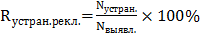 Показатель на  дату, периодичность сбора данных – полугодовая.4 (см. графу 9)Данные отчета, предоставляемого МАУ «ЦМИРиТ»Лужинский А.Н.7Доля средств, затраченных на демонтаж самовольно установленных рекламных конструкций, взыскиваемых в порядке регресса%50-,где:Rвозвр.средств – доля возврата средств от демонтажа самовольно установленных рекламных конструкций, взыскиваемых в порядке регресса, ∑возвр.средств – сумма денежных средств по возмещению расходов за демонтаж рекламных конструкций, фактически поступивших на счет комитета, взысканных в порядке регресса (на дату расчета значения показателя),∑затрат.средств – сумма денежных средств, затраченных на демонтаж рекламных конструкций, установленных и (или) эксплуатируемых на территории города Чере-повца без соответствующего разрешения, взыскиваемых в порядке регресса в соот-ветствии с требованиями действующего законодательства.Показатель на  дату, периодичность сбора данных –годовая.4 (см. графу 9)Данные бюджетной отчетностиМухина М.А.8Поступления в бюджет по доходам, администрируемым комитетомтыс.руб.507 264,80252 147,3значение определяется как общая сумма поступлений в бюджет по налоговым и неналоговым доходам, администрируемых комитетом по управлению имуществом города, на отчетную дату либо как прогнозируемый объем поступлений на плановую дату.Показатель на  дату, периодичность сбора данных – полугодовая2 (ф.0503127))годовой отчет комитета об исполнении городского бюджета (ф.0503127), справка о перечислении поступлений в бюджет ф.0531468. Источники прогнозных данных – договоры аренды помещений, договоры аренды земельных участков, договоры купли-продажи (начисления на прогнозный период), договоры на размещение рекламных конструкций.Боева Д.С.9Выполнение плана по доходам, администрируемых комитетом%10049,7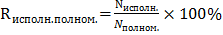 где:Iф.– общая сумма поступлений в бюджет по доходам, администрируемых коми-тетом по управлению имуществом города, на отчетную дату,Iпл. – плановый объем поступлений в соответствии с утвержденными сведения-ми о поквартальном распределении поступлений доходов в бюджет.Показатель на  дату, периодичность сбора данных – полугодовая2(ф.0503127)сведения о поквартальном распределении поступлений доходов в бюджет, справка о перечислении поступлений в бюджет ф.0531468Боева Д.С.10Уровень реализации решений об изъятии для муниципальных нужд, подлежащих исполнению в текущем году%100-где:R реш. об изъят. – уровень реализации решений об изъятии для муниципальных нужд, подлежащих исполнению в текущем году.∑N1 – количество объектов недвижимости, в отношении которых завершены мероприятия по изъятию для муниципальных нужд (выплачены возмещения за изъятие имущества для муниципальных нужд).∑N2 – количество объектов недвижимости, в отношении которых направлены соглашения об изъятии для муниципальных нужд, подлежащие исполнению в текущем году.Показатель на  дату, периодичность сбора данных –годовая.см. графу 9Перечень объектов недвижимости, подлежащих изъятию для муниципальных нуждВласова А.С11Качество предоставления муниципальных услуг%93,295,5Показатель отражает степень удовлетворенности заявителей качеством и доступностью предоставления муниципальных услуг.Показатель за  период, периодичность сбора данных – ежеквартально4(см. графу 9)Перечень муниципальных услуг, предоставляемых комитетомПопова Е.Н.12Доля числа граждан, имеющих трех и более детей, которым бесплатно предоставлены земельные участки (земельные сертификаты), в общем количестве граждан, включенных в списки граждан, имеющих право на приобретение земельных участков%81,861,69R – доля обеспеченности многодетных семей земельными участками.N1 – количество земельных участков, предоставленных многодетным семьям (начиная с 2012 года).N2 –  количество единовременных денежных выплат взамен предоставления земельного участка гражданам, имеющим трех и более детей, состоящих на учете в качестве лиц, имеющих право на предоставление земельных участков в собственность бесплатно для индивидуального жилищного строительства (начиная с 2019 года).N3 – общее количество граждан, состоявших на учете в качестве лиц, имеющих право на предоставление земельных участков в собственность бесплатно (начиная с 2012 года).Показатель за  период, периодичность сбора данных – полугодовая.4(см. графу 9)Перечень земельных участков, планируемых для предоставления в собственность бесплатно многодетным семьям, государственная программа области в сфере земельных отношений «Совершенствование системы управления и распоряжения земельно-имущественным комплексом области на 2017 - 2020 годы», утвержденная постановлением Правительства Вологодской области от 31.10.2016 года № 988 (с изменениями)Попова Е.Н.13Доля вступивших в законную силу судебных актов, принятых в пользу комитета материального/ нематериального характера%90/75100/95где:Rсуд. акты – доля вступивших в законную силу судебных актов, принятых в пользу КУИ материального/нематериального характера.Nв пользу КУИ - количество судебных актов, вступивших в законную силу, приня-тых в пользу комитета материального/нематериального характера, в том числе су-дебные акты удовлетворенные частично, по которым принят отказ от иска, в связи с добровольным досудебным урегулированием спора, применением срока исковой давности.Nобщее кол-во - количество судебных актов, вступивших в законную силу матери-ального/нематериального характера, где комитет являлся Истцом или Ответчиком по делу.Показатель заотчетный период, периодичность сбора данных полугодиею4(см. графу 9)Судебные акты, вступившие в законную силу Сараева А.И.14Доля удовлетворенных ходатайств по предоставлению во владение и пользование муниципального недвижимого имущества (нежилые здания, нежилые помещения), поступающих в рамках полномочий ОМСУ%4560,где:R мун.имущ. – доля удовлетворенных ходатайств по предоставлению во владение и пользование муниципального недвижимого имущества (нежилых зданий, нежилых помещений)N удовл. – количество объектов муниципального недвижимого имущества (нежи-лых зданий, нежилых помещений), предоставленных в отчетном периоде по удовле-творенным ходатайствам во владение и пользование N напр. – общее количество объектов муниципального недвижимого имущества (нежилых зданий, нежилых помещений), указанных в поступивших и рассмотренных ходатайствах о предоставлении во владение и пользование.Показатель за  период, периодичность сбора данных – полугодовая4(см. графу 9)Поступившие в КУИ ходатайстваВласова А.С.15Доля зарегистрированных объектов недвижимости (за исключением жилых зданий, жилых помещений), включенных в реестр муниципального имущества от общего количества объектов недвижимости (за исключением жилых зданий, жилых помещений), включенных в реестр%4232,4, гдеR зарег. о.н.  - доля зарегистрированных объектов недвижимости (за исключением жилых зданий, жилых помещений), включенных в реестр муниципального имущества от общего количества объектов недвижимости (за исключением жилых зданий, жилых помещений), включенных в реестр муниципального имущества N зарег. о.н. – количество зарегистрированных объектов недвижимости (за исклю-чением жилых зданий, жилых помещений), включенных в реестр муниципального имущества N общее кол-во – общее количество объектов недвижимости (за исключением жи-лых зданий, жилых помещений), включенных в реестр муниципального имущества.Показатель за  период, периодичность сбора данных –полугодовая3,4(см. графу 9)Данные реестра муниципального имущества Власова А.С.16Доля устраненных нарушений при использовании муниципального имущества к выявленным при осуществлении проверок использования муниципального имущества%60- гдеRсуд. акты – доля вступивших в законную силу судебных актов, принятых в пользу КУИ материального/нематериального характера.Nв пользу КУИ - количество судебных актов, вступивших в законную силу, принятых в пользу комитета материального/нематериального характера, в том числе судебные акты удовлетворенные частично, по которым принят отказ от иска, в связи с добровольным досудебным урегулированием спора, применением срока исковой давности.Nобщее кол-во - количество судебных актов, рассмотренных в суде и вступивших в законную силу материального/нематериального характера, где комитет являлся Истцом или Ответчиком по делу.Показатель за  период, периодичность сбора данных –годовая4(см. графу 9)Акты проверок соблюдения использования по целевому назначению имущества, проводимых отделом муниципальной собственности и ведения реестраВласова А.С.17Количество отсканированных страниц документов комитетаед.13 0003000Значение показателя определяется как количество отсканированных страниц документовПоказатель за  период, периодичность сбора данных – полугодовая4(см. графу 9)Данные внутреннего учета по количеству отсканированных документов комитета.Соловьянова Е.А.18Доля зарегистрированных жилых зданий, жилых помещений, включенных в реестр муниципального имущества от общего количества жилых зданий, жилых помещений, включенных в реестр%40,136,5, где R зарег. о.н.  - доля зарегистрированных жилых зданий, жилых помещений, включенных в реестр муниципального имущества от общего количества жилых зданий, жилых помещений, включенных в реестр муниципального имущества N зарег. о.н. – количество зарегистрированных жилых зданий, жилых помещений), включенных в реестр муниципального имущества N общее кол-во – общее количество жилых зданий, жилых помещений, включенных в реестр муниципального имущества.Показатель за  период, периодичность сбора данных – полугодовая3,4(см. графу 9)Данные реестра муниципального имущества.Ильина Е.С.№п/пНаименование основного мероприятия муниципальной программы, мероприятияОтветственный исполнительРезультат от реализации мероприятия за текущий год по состоянию на 1 июляРезультат от реализации мероприятия за текущий год по состоянию на 1 июляПричины невыполнения, частичного выполнения мероприятия, проблемы, возникшие в ходе реализации мероприятияСвязь с показателями муниципальной программы (полпрограммы), ведомственной целевой программы№п/пНаименование основного мероприятия муниципальной программы, мероприятияОтветственный исполнительзапланированныйдостигнутыйПричины невыполнения, частичного выполнения мероприятия, проблемы, возникшие в ходе реализации мероприятияСвязь с показателями муниципальной программы (полпрограммы), ведомственной целевой программы12345671Основное мероприятие 1. Организация проведения комплексных кадастровых работ в муниципальном образовании «Город Череповец»КУИУточнение местоположения границ земельных участков, образование земельных участков, на которых расположены здания, в том числе многоквартирные дома, сооружения, за исключением сооружений, являющихся линейными объектами, образование земельных участков общего пользования, занятых площадями, улицами, проездами, набережными, скверами, бульварами, водными объектами, пляжами и другими объектамиРеализация мероприятия запланирована на 2022 год.Количество выполненных заявок на кадастровые, топографо-геодезические и картографические работы.2Основное мероприятие 2. Обеспечение выполнения отдельных полномочий по управлению имуществом.КУИ,соисполнитель – мэрия города (МАУ «ЦМРиТ»)Пополнение доходной части бюджета Поступления в бюджет по доходам, администрируемым комитетом; выполнение плана по доходам, администрируемым комитетом; площадь земельных участков, предоставленных для строительства; уровень реализации решений об изъятии для муниципальных нужд, подлежащих исполнению в текущем году; доля самовольно установленных рекламных конструкций, приведенных в соответствие с законодательством2.1Мероприятие 2.1 Определение стоимости движимого и недвижимого имущества, в том числе объектов незавершенного строительства, земельных участков и прав на него, размера убытков, причиняемых изъятием земельных участков и объектов недвижимости для муниципальных нуждКУИОрганизация и проведение аукционов, заключение договоров купли-продажи в порядке преимущественного права выкупа.Заключение концессионных соглашений, договоров аренды на движимое и недвижимое имущество, земельные участки. Соблюдение требований законодательстваВ 1 полугодии организованы и проведены 4 аукциона по продаже земельных участков и прав аренды земельных участков.  По результатам продано в собственность 15 земельных участков, право на заключение договоров аренды на 17 земельных участков. Организовано и проведено 8 аукционов по продаже объектов недвижимости, 1 продажа объектов недвижимого имущества посредством публичного предложения и 1 конкурс.  По результатам торгов были продано 7 объектов недвижимости в рамках приватизации по Плану приватизации 2021 года.»Поступления в бюджет по доходам, администрируемым комитетом, выполнение плана по доходам, администрируемым комитетом, площадь земельных участков, предоставленных для строительства, уровень реализации решений об изъятии для муниципальных нужд, подлежащих исполнению в текущем году2.2Мероприятие 2.2 Публикация информационных сообщений в официальных печатных изданияхКУИОрганизация и проведение аукционов, заключение договоров аренды, купли-продажи, наличие необходимых сервитутов на земельных участках под многоквартирными домами, поставленными на кадастровый учет.Опубликованы 12 сообщений в соответствии с муниципальным контрактом и за-явками комитетаПоступления в бюджет по доходам, администрируемым комитетом, выполнение плана по доходам, администрируемым комитетом, площадь земельных участков, предоставленных для строительства2.3Мероприятие 2.3 Проведение кадастровых работ и технической инвентаризации объектов недвижимостиКУИ, соисполнитель – мэрия города (Жилищное управление)Изготовление технических и кадастровых паспортов / планов на объекты недвижимости, актов обследования Заключено 3  муниципальных кон-тракта на работы по изготовлению технических планов и по подготовке актов об-следования.В 1 полугодии 2021 г. подготовлено 28 технических планов для постановки на кадастровый учет объектов:нежилое здание -1;тепловая сеть – 10;тепловая сеть дренажа – 4;сеть водопровода – 4;сеть хозяйственно-бытовой канализации – 2;сеть ливневой канализации – 2;сооружение – 5.Доля зарегистрированных объектов недвижимости (за исключением жилых зданий, жилых помещений), включенных в реестр муниципального имущества от общего количества объектов недвижимости (за исключением жилых зданий, жилых помещений), включенных в реестр; Доля зарегистрированных жилых зданий, жилых помещений, включенных в реестр муниципального имущества от общего количества жилых зданий, жилых помещений, включенных в реестр2.4Мероприятие 2.4 Получение справок о доле в строенииКУИНаличие полного перечня необходимых документов для заключения договора аренды с множественностью лиц на стороне арендатора, соблюдение требований законодательстваПоступления в бюджет по доходам, администрируемым комитетом, выполнение плана по доходам, администрируемым комитетом2.5Мероприятие 2.5 Ведение претензионно-исковой деятельности (выплаты по решению суда и административных штрафов, судебных расходов, расходов на выполнение работ, оказание услуг, осуществление иных расходов на основании определений (решений) суда, требований налоговых органов, связанных с владением, распоряжением и использованием муниципального имущества, предоставлением земельных участков, находящихся в муниципальной собственности, земельных участков государственная собственность на которые не разграничена)КУИВзыскание задолженности по плате за использование муниципального имущества, повышение собираемости платежей, осуществление необходимых выплат по решению суда и административных штрафов, судебных расходов, расходов на выполнение работ, оказание услуг, осуществление иных расходов на основании определений (решений) суда, требований налоговых органов, связанных с владением, распоряжением и использованием муниципального имущества, предоставлением земельных участков, находящихся в муниципальной собственности, земельных участков государственная собственность на которые не разграниченаОсуществлены выплаты по исполнительным листам:- в сумме 125 050,0 руб.  по исполнительному листу от 16.11.2020 ФС № 017004776 в пользу Тихановской Г.А ;-в сумме 38 058,39 руб. по исполнительному листу от 16.06.2020 ФС № 020960669 в пользу Смирнова Е.А и по определению суда Дело02-996/2021 от 21.01.2021 в пользу ООО «ЦНОИЭС»Доля вступивших в законную силу судебных актов, принятых в пользу комитета материального/нематериального характера; поступления в бюджет по доходам, администрируемым комитетом; выполнение плана по доходам, администрируемым комитетом,2.6Мероприятие 2.6 Выявление самовольных рекламных конструкций, установленных на муниципальном недвижимом имуществе, принятие решения об их демонтаже и организация работ по демонтажу. Демонтаж рекламных конструкций, установленных без разрешения и с разрешением, срок действия которого истек, со всех объектов, в т.ч. находящихся в частной собственности, с последующим возмещением расходов бюджета за счет владельцев рекламных конструкций или собственников объектов недвижимостиКУИСнижение количества самовольно установленных рекламных конструкцийВ 1 полугодии 2021 года заключено 2 муниципальных контракта на демонтаж рекламных конструкций. По муниципальному контракту демонтировано 68 рекламных конструкций, а также владельцами за свой счет демонтирована -  191 шт.Доля самовольно установленных рекламных конструкций, приведенных в соответствие с законодательством; доля средств, затраченных на демонтаж самовольно установленных рекламных конструкций, взыскиваемых в порядке регресса2.7Мероприятие 2.7 Выполнение кадастровых, топографо-геодезических и картографических работсоисполнитель – мэрия города (МАУ «ЦМИРиТ»)Уточнение местоположения границ земельных участков, образование земельных участков, на которых расположены здания, в том числе многоквартирные дома, сооружения, за исключением сооружений, являющихся линейными объектами, образование земельных участков общего пользования, занятых площадями, улицами, проездами, набережными, скверами, бульварами, водными объектами, пляжами и другими объектамиВсе необходимые документы на земельные участки  по заявкам, поступившим в Учреждение за отчетный период, предоставлены в полном объемеКоличество выполненных заявок на кадастровые, топографо-геодезические и картографические работы.2.8Мероприятие 2.8 Выплата возмещений собственникам, причиненных изъятием земельных участков, объектов недвижимости для муниципальных нуждКУИНаличие земельных участков и объектов недвижимости, необходимых для реализации задач городаВыплаты возмещения за изымаемые земельные участки и расположенные на них объекты недвижимости произведены собственникам в соответствии с заключенными соглашениямиуровень реализации решений об изъятии для муниципальных нужд, подлежащих исполнению в текущем году2.9Мероприятие 2.9 Размещение информационных сообщений на радио и интернет -ресурсах.КУИОрганизация и проведение аукционов, заключение договоров аренды, купли-продажи объектов недвижимости.Заключены 2 муниципальных  контракта на оказание услуг по продаже места и времени для рекламы на радио и по размещению информационных сообщений на интернет-ресурсе по продаже и сдаче в аренду объектов недвижимости и земельных участков. Опубликовано 12 сообщений о продаже объектов недвижимости и земельных участков на ин-тренет-ресурсах.Поступления в бюджет по доходам, администрируемым комитетом, выполнение плана по доходам, администрируемым комитетом2.10Мероприятие 2.10 Субсидия за счет средств городского бюджета на увеличение уставного фонда МУП «Теплоэнергия».КУИУвеличение уставного фонда МУП «Теплоэнергия»Мероприятие исполнено в срок.2.11Мероприятие 2.11 Приобретение в муниципальную собственность объектов "Управа"КУИОсуществление работ по возведению объектов «Управа» и передача их в муниципальную собственность с целью размещения муниципальных служащих и сотрудников полиции.Заключено 2 муниципальных контракта на возведение нестационарных (некапитальных) зданий «Управа»Доля удовлетворенных ходатайств по представлению во владение и пользование муниципального недвижимого имущества (нежилые здания, нежилые помещения), поступающих в рамках полномочий ОМСУ2.12Мероприятие 2.12 Оцифровка документов КУИРеализация мероприятия по цифровизации в рамках проекта «Умный город»Заключен муниципальный контракт на выполнение работ по сканированию (оцифровке) документов. Срок выполнения работ по контракту -  30.09.2021.Количество отсканированных страниц документов комитета3Основное мероприятие 3. Содержание имущества казныКУИ,соисполнитель – мэрия города (МКУ «ЦКО»)Обеспечение содержания, текущего ремонта, охраны пустующих зданий, хранения имущества муниципальной казны, утилизации списанных объектов.Общая площадь нежилых зданий и нежилых помещений, входящих в состав казны, не обремененных правами третьих лиц, в т.ч. содержащихся за счёт средств городского бюджета, доля удовлетворенных ходатайств по предоставлению во владение и пользование муниципального недвижимого имущества (нежилые здания, нежилые помещения), поступающих в рамках полномочий ОМСУ3.1Мероприятие 3.1 Содержание имущества, входящего в состав муниципальной казны (оплата коммунальных услуг (пустующие нежилые помещения, входящие в состав муниципальной казны), оплата за содержание имущества, охрана имущества казны, утилизация списанных объектов имущества, входящих в состав муниципальной казны, хранение имущества казны, текущий ремонт объектов, входящих в состав имущества муниципальной казны.КУИ,соисполнитель – мэрия города (МКУ «ЦКО»)Оплата в соответствии с договорами и выставленными счетами, обеспечение охраны и сохранности имущества казны, текущий ремонт объектов, входящих в состав имущества муниципальной казны и приобретение материальных запасов на эти целиОбеспечено содержание имущества, входящего в состав муниципальной казны в количестве 1 529 объектов недвижимого и движимого имущества. Общая площадь нежилых зданий и нежилых помещений, входящих в состав казны, не обремененных правами третьих лиц, в т.ч. содержащихся за счёт средств городского бюджета, доля удовлетворенных ходатайств по предоставлению во владение и пользование муниципального недвижимого имущества (нежилые здания, нежилые помещения), поступающих в рамках полномочий ОМСУ4Основное мероприятие 4. Обеспечение деятельности комитета по управлению имуществомКУИОплата расходов на содержание комитета по управлению имуществом городаИсполнено в срок. Качество предоставления муниципальных услуг; доля числа граждан, имеющих трех и более детей, которым бесплатно предоставлены земельные участки (земельные сертификаты), в общем количестве граждан, включенных в списки граждан, имеющих право на приобретение земельных участков; доля вступивших в законную силу судебных актов, принятых в пользу комитета материального/ нематериального  характера; Доля удовлетворенных ходатайств по предоставлению во владение и пользование муниципального недвижимого имущества (нежилые здания, нежилые помещения), поступающих в рамках полномочий ОМСУ; доля устраненных нарушений земельного законодательства к выявленным при осуществлении муниципального земельного контроля; доля устраненных нарушений при использовании муниципального имущества к выявленным при осуществлении проверок использования муниципального имуществаNНаименование муниципальной программы, подпрограммы муниципальной программы, ведомственной целевой программы, основного мероприятияОтветственный исполнитель, соисполнитель, участникРасходы (тыс. руб.) текущтий годРасходы (тыс. руб.) текущтий годРасходы (тыс. руб.) текущтий годп/пНаименование муниципальной программы, подпрограммы муниципальной программы, ведомственной целевой программы, основного мероприятияОтветственный исполнитель, соисполнитель, участниксводная бюджетная роспись план на 1 январясводная бюджетная роспись по состоянию на 1 июлякассовое исполнение по состоянию на 1 июля123456Муниципальная программа. "Развитие земельно-имущественного комплекса города Череповца" на 2021 - 2023 годывсего128 544,7143 237,589 330,9Муниципальная программа. "Развитие земельно-имущественного комплекса города Череповца" на 2021 - 2023 годыответственный исполнитель Программы113 636,1128 448,682 083,6Муниципальная программа. "Развитие земельно-имущественного комплекса города Череповца" на 2021 - 2023 годысоисполнитель муниципальной программы мэрия города (жилищное управление)0,080,30,0Муниципальная программа. "Развитие земельно-имущественного комплекса города Череповца" на 2021 - 2023 годысоисполнитель Программы МАУ «ЦМИРиТ»8 288,18 288,13 615,0Муниципальная программа. "Развитие земельно-имущественного комплекса города Череповца" на 2021 - 2023 годысоисполнитель  мэрия города (МКУ "ЦКО")6 620,51 824,61 824,6Муниципальная программа. "Развитие земельно-имущественного комплекса города Череповца" на 2021 - 2023 годысоисполнитель  мэрия города (МАУ "ЦКО")0,04 595,91 807,71Основное мероприятие 1. Организация проведения комплексных кадастровых работ в муниципальном образовании "Город Череповец"всего0,00,00,01Основное мероприятие 1. Организация проведения комплексных кадастровых работ в муниципальном образовании "Город Череповец"ответственный исполнитель Программы0,00,00,01Основное мероприятие 1. Организация проведения комплексных кадастровых работ в муниципальном образовании "Город Череповец"соисполнитель муниципальной программы мэрия города (жилищное управление)0,00,00,01Основное мероприятие 1. Организация проведения комплексных кадастровых работ в муниципальном образовании "Город Череповец"соисполнитель Программы МАУ «ЦМИРиТ»0,00,00,01Основное мероприятие 1. Организация проведения комплексных кадастровых работ в муниципальном образовании "Город Череповец"соисполнитель  мэрия города (МАУ "ЦКО")0,00,00,02Основное мероприятие 2. Обеспечение выполнения отдельных полномочий по управлению имуществомвсего90 081,3104 926,572 658,92Основное мероприятие 2. Обеспечение выполнения отдельных полномочий по управлению имуществомответственный исполнитель Программы81 793,296 558,169 043,92Основное мероприятие 2. Обеспечение выполнения отдельных полномочий по управлению имуществомсоисполнитель муниципальной программы мэрия города (жилищное управление)0,080,30,02Основное мероприятие 2. Обеспечение выполнения отдельных полномочий по управлению имуществомсоисполнитель Программы МАУ «ЦМИРиТ»8 288,18 288,13 615,02Основное мероприятие 2. Обеспечение выполнения отдельных полномочий по управлению имуществомсоисполнитель  мэрия города (МАУ "ЦКО")0,00,00,03Основное мероприятие 3. Содержание имущества казнывсего6 620,56 468,13 632,33Основное мероприятие 3. Содержание имущества казныответственный исполнитель Программы0,047,60,03Основное мероприятие 3. Содержание имущества казнысоисполнитель  мэрия города (МАУ "ЦКО")0,04 595,91 807,73Основное мероприятие 3. Содержание имущества казнысоисполнитель 1 мэрия города (МКУ "ЦКО")6 620,51 824,61 824,63Основное мероприятие 3. Содержание имущества казнысоисполнитель Программы МАУ «ЦМИРиТ»0,00,00,03Основное мероприятие 3. Содержание имущества казнысоисполнитель муниципальной программы мэрия города (жилищное управление)0,00,00,04Основное мероприятие 4. Обеспечение деятельности комитета по управлению имуществомвсего31 842,931 842,913 039,74Основное мероприятие 4. Обеспечение деятельности комитета по управлению имуществомответственный исполнитель Программы31 842,931 842,913 039,74Основное мероприятие 4. Обеспечение деятельности комитета по управлению имуществомсоисполнитель  мэрия города (МАУ "ЦКО")0,00,00,04Основное мероприятие 4. Обеспечение деятельности комитета по управлению имуществомсоисполнитель Программы МАУ «ЦМИРиТ»0,00,00,04Основное мероприятие 4. Обеспечение деятельности комитета по управлению имуществомсоисполнитель муниципальной программы мэрия города (жилищное управление)0,00,00,0NНаименование муниципальной программы, подпрограммы муниципальной программы, ведомственной целевой программы, основного мероприятияИсточники ресурсного обеспеченияРасходы (тыс. руб.) текущтий годРасходы (тыс. руб.) текущтий годРасходы (тыс. руб.) текущтий годп/пНаименование муниципальной программы, подпрограммы муниципальной программы, ведомственной целевой программы, основного мероприятияИсточники ресурсного обеспеченияПланФактические расходы по состоянию на 1 июля% освоения123456Муниципальная программа. "Развитие земельно-имущественного комплекса города Череповца" на 2021 - 2023 годывсего143 237,589 330,962,37Муниципальная программа. "Развитие земельно-имущественного комплекса города Череповца" на 2021 - 2023 годыгородской бюджет143 237,589 330,962,37Муниципальная программа. "Развитие земельно-имущественного комплекса города Череповца" на 2021 - 2023 годыфедеральный бюджет0,00,00,00Муниципальная программа. "Развитие земельно-имущественного комплекса города Череповца" на 2021 - 2023 годыобластной бюджет0,00,00,00Муниципальная программа. "Развитие земельно-имущественного комплекса города Череповца" на 2021 - 2023 годывнебюджетные источники0,00,00,001Основное мероприятие 1. Организация проведения комплексных кадастровых работ в муниципальном образовании "Город Череповец"всего0,00,00,001Основное мероприятие 1. Организация проведения комплексных кадастровых работ в муниципальном образовании "Город Череповец"городской бюджет0,00,00,001Основное мероприятие 1. Организация проведения комплексных кадастровых работ в муниципальном образовании "Город Череповец"федеральный бюджет0,00,00,001Основное мероприятие 1. Организация проведения комплексных кадастровых работ в муниципальном образовании "Город Череповец"областной бюджет0,00,00,001Основное мероприятие 1. Организация проведения комплексных кадастровых работ в муниципальном образовании "Город Череповец"внебюджетные источники0,00,00,002Основное мероприятие 2. Обеспечение выполнения отдельных полномочий по управлению имуществомвсего104 926,572 658,969,252Основное мероприятие 2. Обеспечение выполнения отдельных полномочий по управлению имуществомгородской бюджет104 926,572 658,969,252Основное мероприятие 2. Обеспечение выполнения отдельных полномочий по управлению имуществомфедеральный бюджет0,00,00,002Основное мероприятие 2. Обеспечение выполнения отдельных полномочий по управлению имуществомобластной бюджет0,00,00,002Основное мероприятие 2. Обеспечение выполнения отдельных полномочий по управлению имуществомвнебюджетные источники0,00,00,003Основное мероприятие 3. Содержание имущества казнывсего6 468,13 632,356,163Основное мероприятие 3. Содержание имущества казныгородской бюджет6 468,13 632,356,163Основное мероприятие 3. Содержание имущества казныфедеральный бюджет0,00,00,003Основное мероприятие 3. Содержание имущества казныобластной бюджет0,00,00,003Основное мероприятие 3. Содержание имущества казнывнебюджетные источники0,00,00,004Основное мероприятие 4. Обеспечение деятельности комитета по управлению имуществомвсего31 842,913 039,740,954Основное мероприятие 4. Обеспечение деятельности комитета по управлению имуществомгородской бюджет31 842,913 039,740,954Основное мероприятие 4. Обеспечение деятельности комитета по управлению имуществомфедеральный бюджет0,00,00,004Основное мероприятие 4. Обеспечение деятельности комитета по управлению имуществомобластной бюджет0,00,00,004Основное мероприятие 4. Обеспечение деятельности комитета по управлению имуществомвнебюджетные источники0,00,00,00